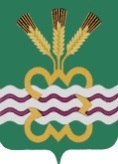 РОССИЙСКАЯ ФЕДЕРАЦИЯСВЕРДЛОВСКАЯ ОБЛАСТЬДУМА КАМЕНСКОГО ГОРОДСКОГО ОКРУГА ШЕСТОЙ СОЗЫВСорок первое заседание  РЕШЕНИЕ № 610               16 сентября 2021 года Об исполнении бюджета МО «Каменский городской округ» за первое полугодие 2021 года	В соответствии со статьей 264.2 Бюджетного кодекса Российской Федерации, со статьей 47 Положения «О бюджетном процессе в муниципальном образовании «Каменский городской округ», утвержденного Решением Думы Каменского городского округа от 27.03.2014 года № 212, рассмотрев постановление Главы Каменского городского округа от 06.08.2021 № 1349 «Об утверждении отчета об исполнении бюджета муниципального образования «Каменский городской округ» за первое полугодие 2021 года»,  заключение Контрольного органа от 30.08.2021 № 01-14/42 по анализу  (мониторингу) отчета об исполнении бюджета муниципального образования  «Каменский  городской   округ» за первое полугодие 2021 года, руководствуясь статьей 23 Устава муниципального образования «Каменский городской округ», Дума Каменского городского округаР Е Ш И Л А:	1. Принять к сведению информацию об исполнении бюджета муниципального образования «Каменский городской округ» за первое полугодие 2021 года.	2. Администрации городского округа, Финансовому управлению Администрации городского округа:- усилить контроль за исполнением следующих поступлений: по доходам от реализации имущества, находящегося в государственной и муниципальной собственности (за исключением движимого имущества бюджетных и автономных учреждений, а также имущества государственных и муниципальных унитарных предприятий, в том числе казенных), по налогу на имущество физических лиц, по доходам от продажи земельных участков, по доходам от использования имущества, находящегося в государственной и муниципальной собственности;-  принять меры по реализации муниципальных подпрограмм: «Улучшение жилищных условий граждан, проживающих на территории Каменского городского округа до 2026 года»;«Переселение граждан из ветхого и аварийного жилищного фонда в Каменском городском округе до 2026 года»;«Формирование современной городской среды на территории Каменского городского округа на 2018 - 2024 годы»;«Развитие жилищно-коммунального хозяйства и повышение энергетической эффективности в Каменском городском округе до 2026 года»;«Развитие градостроительной деятельности в МО "Каменский городской округ» до 2026 года»;«Строительство, газификация населенных пунктов в Каменском городском округе до 2026 года»;«Благоустройство и охрана окружающей среды в Каменском городском округе до 2026 года».-    принять меры по реализации национальных проектов;-  обеспечить целевое, эффективное и экономное использование бюджетных средств.3. Настоящее Решение вступает в силу со дня его официального опубликования.4. Опубликовать настоящее Решение в газете «Пламя» и разместить в сети Интернет на официальном сайте муниципального образования «Каменский городской округ» http://kamensk-adm.ru и на официальном сайте Думы Каменского городского округа http://kamensk-duma.ru.	5. Контроль исполнения настоящего Решения возложить на постоянный Комитет Думы Каменского городского округа по экономической политике, бюджету и налогам (Г.Т. Лисицина).Председатель Думы Каменского городского округа                             В.И. ЧемезовГлава Каменского городского округа                                                    С.А. Белоусов